Supplier Verification for “Baby Bath Aids”As a supplier of ‘Baby Bath Aids’ you must complete this form and return it to us to verify the products to be supplied meet the requirements of Australia’s Mandatory Safety Standard.  These products will not be accepted by us or offered for sale on our websites until you have provided this verification.It is illegal to supply “‘Baby Bath Aids’ that do not meet the requirements of Australia’s mandatory standard:–Consumer Goods (Baby Bath Aids) Safety Standard 2017 (“the Mandatory Standard”).By completing this form you are verifying that the products identified in this form comply with the Mandatory Standard.Supplier Verification for “Baby Bath Aids”What products must comply? The Mandatory Standard covers device designed to support a baby while the baby is being bathed.Examples:bath seatscradleshammocksreclinerssupportsflotation ringssupports that are accessories for, or integral to, a baby bathtub.Supplier:Name:Name:Name:Supplier:Business Registration Number:Business Registration Number:Business Registration Number:Supplier:Address:Address:Address:Supplier:Contact person:Contact person:Contact person:Supplier:Telephone:Telephone:Telephone:Supplier:Email:Email:Email:Product:Description:Description:Description:Product:Identifiers:Identifiers:Identifiers:Authority:Name:Sign:Date:           /            /RequirementTick if CompliesComplies with Mandatory Standard – Confirmation from the product complies with the Mandatory Standard.YES □Labelling– A visual inspection of the finished product has been conducted that confirms the following: the following warning appears on the bath aid and any packaging:YES □warning is permanently fixed to the baby bath aid YES □warning appears in a conspicuous place on the baby bath aid and any packaging (unless the packaging is clear and the warning on the bath aid can be seen though the packaging).  YES □warning is a contrasting colour to the baby bath aid and any packagingYES □warning will be clearly visible to a person when the baby is in the baby bath aid YES □the word ‘WARNING’ is in capital letters and at least 10 mm high. YES □the words ‘DROWNED’, ‘NOT’, ‘ALWAYS’ and ‘NEVER’ are in capital letters and at least 5 mm high. YES □the remaining words are at least 2.5 mm high. YES □the safety alert symbol is an exclamation mark at least 13mm high inside an equilateral triangle with a base at least 30mm.YES □Test report – A test report has been obtained from an independent test facility that verifies the warning label meets the permanency requirements of subclauses 7.3.3 or 7.3.4 of ASTM F1967-13 Standard Consumer Safety Specification for Infant Bath SeatsYES □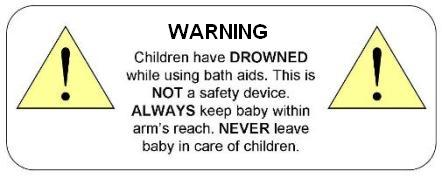 